Консультация для родителей:От природы музыкален каждый     Природа наградила человека щедро: она дала ему все для того, чтобы видеть, ощущать, чувствовать окружающий мир, позволила ему слышать все многообразие существующих вокруг звуков.     Все мы от природы музыкальны. Об этом необходимо знать и помнить каждому взрослому, так как именно от него зависит, каким станет в дальнейшем его ребенок, как он сможет распорядиться своим природным даром. Музыка детства – хороший воспитатель  и надежный друг на всю жизнь. Подружите с ней малыша!     Педагоги и музыканты пришли к мнению о том, что задатки к музыкальной деятельности (физиологические особенности строения организма, например, органов слуха или голосового аппарата) имеются у каждого. Именно они составляют основу развития музыкальных способностей. Также считается доказанным что если для музыкального развития ребенка с самого рождения созданы необходимые условия, то это дает значительный эффект в формировании его музыкальности.     Раннее проявление музыкальных способностей говорит о необходимости начинать музыкальное развитие ребенка как можно раньше. Если не заложить с самого начала прочный фундамент, то бесполезно пытаться построить прочное здание.      Путь развития музыкальности каждого человека неодинаков. Поэтому не стоит огорчаться, если у вашего малыша нет настроения что-нибудь спеть или станцевать, или его  исполнение далеко от совершенства. Не расстраивайтесь! Количество обязательно перейдет в качество. Только для этого потребуется время и терпение. 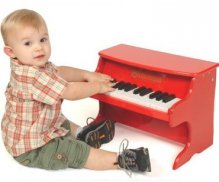 